1. OBJETIVOS 1.1 Instituir a Norma de Procedimento relacionada à transferência de bens móveis inservíveis dos Órgãos Públicos Estaduais à Seger. 2. ABRANGÊNCIA 2.1 Administração Direta e Indireta, no que couber.3. FUNDAMENTAÇÃO LEGAL 3.1 Decreto 1.110-R/2002 – Disciplina a administração patrimonial de bens corpóreos móveis do Estado do Espírito Santo na Administração Direta e na Administração Indireta, no que couber. 4. DEFINIÇÕES Unidade de Controle Patrimonial – UCP - É o setor de patrimônio do Órgão, responsável por toda a movimentação e controle de seus bens patrimoniais.Almoxarifado de Inservíveis do Estado – Unidade administrativa que abriga os bens móveis baixados pela Administração Direta e Indireta, para fins de reaproveitamento, redistribuição ou alienação pela Seger.5. UNIDADES FUNCIONAIS ENVOLVIDAS5.1 Unidade de Controle Patrimonial – UCP;  5.2 Setor Financeiro/Contábil – Grupo Financeiro Setorial ou setor equivalente do Órgão ou Entidade detentora do bem;5.3 Supam/Seger – Subgerência de Patrimônio Mobiliário da Secretaria de Estado de Gestão e Recursos Humanos – Responsável pela gestão mediata dos bens móveis do Estado;5.4 Almoxarifado de Inservíveis do Estado/Seger – Responsável pela gestão imediata dos bens inservíveis transferidos pela Administração Direta e Indireta.6. PROCEDIMENTOST01 – Instruir processo  Ao identificar a existência de bens móveis na condição de inservíveis, instruir processo com a documentação pertinente contendo dados dos bens a serem encaminhados ao Almoxarifado de Inservíveis do Estado/Seger.T02 – Solicitar elaboração de ata de vistoriaT03 – Elaborar ata de vistoria Elaborar ata de vistoria ratificando ou alterando a classificação dos bensT04 – Solicitar autorização para baixa patrimonial T05 – Autorizar a baixa patrimonialT06 – Realizar a baixa patrimonial no SIGAT07 – Efetuar baixa contábilT08 – Analisar processoSe o processo não estiver em conformidade, segue para T09. Se o processo estiver em conformidade, segue para T10.T09 – Ajustar processoT10 – Agendar entrega do bem no Almoxarifado de InservíveisT11 – Enviar bens ao Almoxarifado de Inservíveis T12 – Verificar se o bem está em conformidade com a documentação apresentadaSe o bem não estiver em conformidade, segue para T13. Se o bem estiver em conformidade, segue para T14.T13 – Adequar a documentação apresentada, aos bensT14 – Receber o bemSe o bem for ocioso, obsoleto ou antieconômico, segue para T16. Se o bem for sucata, segue para T15.T15 – Comunicar o recebimento do bem (sucata)T16 – Realizar o ingresso no Siga e encaminhar para assinatura do Termo de Ingresso Patrimonial e autorização do ingresso contábilT17 – Assinar o Termo de Ingresso Patrimonial e autorizar o ingresso contábilT18 – Realizar o ingresso contábil no SigefesT19 – Realizar as conferências dos registros contábeis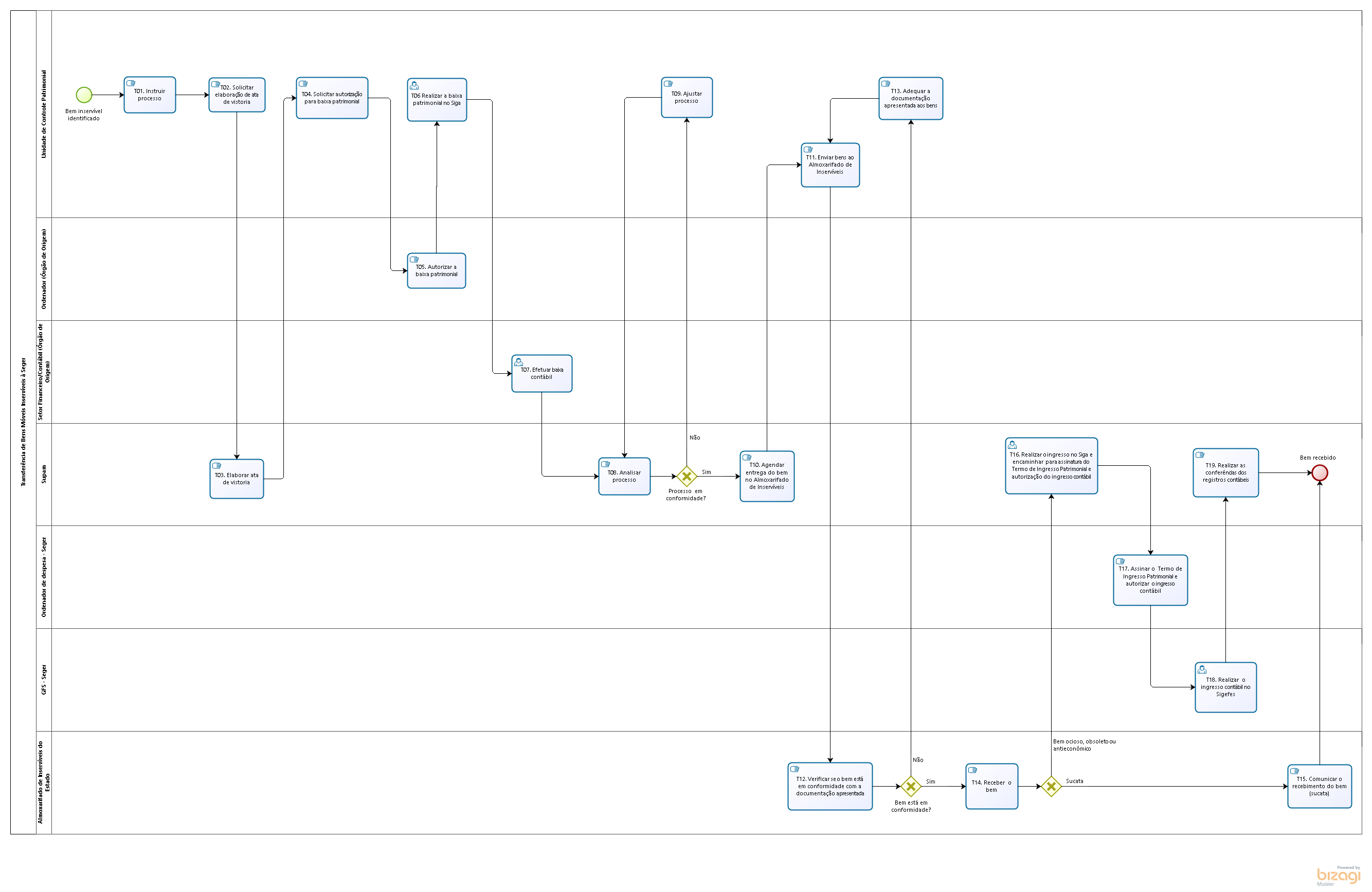 7. INFORMAÇÕES ADICIONAISNão Aplicável.8. ANEXOS Não Aplicável.9. ASSINATURASNORMA DE PROCEDIMENTO – SPA Nº 006Tema:Transferência de Bens Móveis Inservíveis à SegerTransferência de Bens Móveis Inservíveis à SegerTransferência de Bens Móveis Inservíveis à SegerEmitente:Secretaria de Estado de Gestão e Recursos Humanos – SegerSecretaria de Estado de Gestão e Recursos Humanos – SegerSecretaria de Estado de Gestão e Recursos Humanos – SegerSistema:Sistema de Controle Patrimonial  Sistema de Controle Patrimonial  Código: SPAVersão:01Aprovação: Portaria n.º 23-R/2019Vigência: 05/09/2019EQUIPE DE ELABORAÇÃO – SPA Nº006EQUIPE DE ELABORAÇÃO – SPA Nº006Alessandro dos Santos Subgerente de Patrimônio Mobiliário – SUPAMSandro Pandolpho CostaAssessor EspecialLuzimara CroceAssistente de Gestão Maria Stela Pinotti de AlmeidaGerente de Patrimônio Estadual -  GEPAEElaborado em 02/09/2019Elaborado em 02/09/2019Aprovação:Aprovação:Lenise Menezes Loureiro Secretária de Estado de Gestão e Recursos HumanosAprovado em 03/09/2019